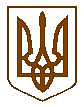 УКРАЇНАБілокриницька   сільська   радаРівненського   району    Рівненської    області(п’ятдесят перша чергова сесія сьомого скликання)   проект   рішення19   вересня  2019 року                                                                                     №                                                                        Про надання матеріальної допомоги	Розглянувши  заяви громадян та  провівши обстеження матеріально-побутових умов, керуючись ст. 34 Закону України «Про місцеве самоврядування в Україні», сесія Білокриницької сільської радиВ И Р І Ш И ЛА :Виділити матеріальну допомогу в зв’язку з важким матеріальним становищем:1. Яремчук Михайлу Дмитровичу; 2.  Наумчук Сергію Дем’яновичу;3. Кащенко Олені Вікторівні..Сільський голова                                                                      Тетяна ГОНЧАРУК